ОБЩЕСТВО С ОГРАНИЧЕННОЙ ОТВЕТСТВЕННОСТЬЮ «ЛАЙТ ВЕЛ ОРГАНИЗЕЙШН»ПО LDD2Руководство пользователяBY/112.РТКН.50006-02 95 01Листов 252019ЛитераСОДЕРЖАНИЕ1.	Назначение и схема взаимодействия ПО LDD2	32.	Настройка	43.	Функции ПО LDD2	53.1.	Функция установки параметров запуска ПО LDD2	53.2.	Функция добавления и подписания пакета платежных документов	53.2.1.	Содержимое файла запроса. Пример	53.2.2.	Содержимое файла ответа. Пример	83.3.	Функция получения выписки по счету	103.3.1.	Запрос. Пример	103.3.2.	Содержимое файла ответа. Пример	103.4.	Получение статусов документов за дату	133.4.1.	Запрос. Пример	143.4.2.	Содержимое файла ответа. Пример	144.	Пример вызова из 1С	155.	Пример ответа в 1С при успешном выполнении	206.	Логирование ПО LDD2	217.	Экранные формы ПО LDD2	228.	Сообщения пользователю	24Назначение и схема взаимодействия ПО LDD2Программное обеспечение «ПО LDD2» (далее – ПО LDD2) предназначено для обеспечения взаимодействия системы 1 С и системы дистанционного банковского обслуживания (далее – СДБО) в части импорта/подписи платежных поручений, получения выписки по счетам, а также получения информации о статусе документов. ПО LDD2 выполняет:- взаимодействие с ПО Авеста;- аутентификацию клиентов с помощью ЭЦП (Авест);- подпись документов с помощью ЭЦП (Авест);- взаимодействие с веб-серверами СДБО и SSO по протоколу https для получения и передачи информации;- логирование вызовов функций взаимодействия.На рис. 1 приведена схема взаимодействия системы 1С, СДБО с ПО LDD2 посредством вызова функций с параметрами через ActiveX компонент.Рис. 1Установка ПО LDD2 приведена в разделе 2 документа «ПО LDD2. Инструкция по инсталляции» BY/112.РТКН.50006-02 96 01. НастройкаДля функционирования ПО LDD2 требуется персональный компьютер с установленным программным обеспечением:– ОС семейства Windows, начиная с Windows Vista и выше;– 1С версии v.7.7 и выше.Разработчиком 1С для работы ПО LDD2 при необходимости произвести предварительную настройку среды 1C:– скопировать библиотеку «1CPP.dll» из папки «1C» файла «LDD2Installer.zip», скаченного с сайта (далее – инсталляционный пакет), в папку «BIN» ПО 1Сv77. Например, «c:\Program Files (x86)\1Cv77\BIN\1CPP.dll». Данная библиотека необходима для подключения ActiveX объекта LLD2.– установить ПО «capicom_dc_sdk.msi» из папки «Microsoft CAPICOM» инсталляционного пакета.– запустить командную строку «cmd» с правами администратора. И выполнить:regsvr32 "C:\\Program Files (x86)\\Microsoft CAPICOM 2.1.0.2 SDK\\Lib\\X86\\CAPICOM.dll"где «C:\\Program Files (x86)\\Microsoft CAPICOM 2.1.0.2 SDK\\Lib\\X86\\» - папка с библиотекой «capicom.dll». Функции ПО LDD2 ПО LDD2 из системы 1С обеспечивает вызов функций:Функция «setupConfig» -  установка параметров запуска ПО LDD2.Функция «addDocs» - добавление и подписание пакета платежных документов.Функция «getAccountHistory» - получение выписки по счету.Функция «getDocsStatuses» - получение статусов документов за дату.Функция установки параметров запуска ПО LDD2Имя функции: setupConfigПараметры: propertyKey – имя устанавливаемого параметра;propertyValue – значение устанавливаемого параметра;Возвращаемое значение:	Нет.Например, setupConfig(“DEFAULT_TYPE_SIGN”, “AVEST”); setupConfig(“DEFAULT_TYPE_SIGN”, “ENIGMA”); setupConfig(“BASE_WEB_HOST”, “https://xxx.xxxxxxxxx.by/”); setupConfig(“BASE_SSO_HOST”, “https://xxxxxxxxx.xxxxxxxxx.by/”); Функция добавления и подписания пакета платежных документовИмя функции: addDocsПараметры: path2XmlData – полный путь к файлу, содержащему XML документ пакета платежных документов;Возвращаемое значение:Полный путь к файлу, содержащему XML документ результата обработки пакета платежных документов.Содержимое файла запроса. Пример<?xml version='1.0' encoding='UTF-8'?><DOCS>  <PP CORRESPONDENCY="1">    <N_PL>ПЛАТЕЖНОЕ ПОРУЧЕНИЕ 1</N_PL>    <NOM_PL>127</NOM_PL>    <DAT_PL>190906</DAT_PL>    <STATUS>1</STATUS>    <SUM_CUR>      <K_VAL>BYN</K_VAL>      <SUM_C>2,00</SUM_C>    </SUM_CUR>    <PLAT>      <N_PLAT>ИНДИВИДУАЛЬНЫЙ ПРЕДПРИНИМАТЕЛЬ "МАКСИ ЛЮКС"</N_PLAT>      <SH_PLAT>BY84BAPB30120100000206001004</SH_PLAT>    </PLAT>    <PLAT_BANK>      <N_B_O>ОАО "БЕЛАГРОПРОМБАНК"</N_B_O>      <K_B_O>BAPBBY2X</K_B_O>    </PLAT_BANK>    <BEN_BANK>      <N_B_P>Г.МИНСК,ОАО 'БЕЛАГРОПРОМБАНК'</N_B_P>      <K_B_P>BAPBBY2X</K_B_P>    </BEN_BANK>    <BEN>      <N_BEN>БЕНЯ</N_BEN>      <SH_BEN>BY82BAPB30120800000729001001</SH_BEN>    </BEN>    <NAZN_P>      <NAZN_P>ПЛАТЕЖ ДЛЯ АПИХИ.</NAZN_P>    </NAZN_P>    <UNN_P>100000206</UNN_P>    <UNN_B>100693551</UNN_B>    <OCH_PL>11</OCH_PL>    <RAS_PER>1</RAS_PER>    <SH_KOM>BY84BAPB30120100000206001004</SH_KOM>    <DET_PL>ДЕТАЛИ</DET_PL>    <ATTACHMENT>      <EXTRA_PURPOSE>дополинетльное назначение платежа</EXTRA_PURPOSE>      <DcPack/>    </ATTACHMENT>  </PP>  <PP CORRESPONDENCY="1">    <N_PL>ПЛАТЕЖНОЕ ПОРУЧЕНИЕ 2</N_PL>    <NOM_PL>127</NOM_PL>    <DAT_PL>190906</DAT_PL>    <STATUS>1</STATUS>    <SUM_CUR>      <K_VAL>BYN</K_VAL>      <SUM_C>2,00</SUM_C>    </SUM_CUR>    <PLAT>      <N_PLAT>ИНДИВИДУАЛЬНЫЙ ПРЕДПРИНИМАТЕЛЬ "МАКСИ ЛЮКС"</N_PLAT>      <SH_PLAT>BY84BAPB30120100000206001004</SH_PLAT>    </PLAT>    <PLAT_BANK>      <N_B_O>ОАО "БЕЛАГРОПРОМБАНК"</N_B_O>      <K_B_O>BAPBBY2X</K_B_O>    </PLAT_BANK>    <BEN_BANK>      <N_B_P>Г.МИНСК,ОАО 'БЕЛАГРОПРОМБАНК'</N_B_P>      <K_B_P>BAPBBY2X</K_B_P>    </BEN_BANK>    <BEN>      <N_BEN>БЕНЯ</N_BEN>      <SH_BEN>BY82BAPB30120800000729001001</SH_BEN>    </BEN>    <NAZN_P>      <NAZN_P>ПЛАТЕЖ ДЛЯ АПИХИ.</NAZN_P>    </NAZN_P>    <UNN_P>100000206</UNN_P>    <UNN_B>100693551</UNN_B>    <OCH_PL>11</OCH_PL>    <RAS_PER>1</RAS_PER>    <SH_KOM>BY84BAPB30120100000206001004</SH_KOM>    <DET_PL>ДЕТАЛИ</DET_PL>    <ATTACHMENT>      <EXTRA_PURPOSE>дополинетльное назначение платежа</EXTRA_PURPOSE>      <DcPack/>    </ATTACHMENT>  </PP>  <PP CORRESPONDENCY="1">    <N_PL>ПЛАТЕЖНОЕ ПОРУЧЕНИЕ 3</N_PL>    <NOM_PL>127</NOM_PL>    <DAT_PL>190906</DAT_PL>    <STATUS>1</STATUS>  </PP>  <PP CORRESPONDENCY="1">    <N_PL>ПЛАТЕЖНОЕ ПОРУЧЕНИЕ 4</N_PL>    <NOM_PL>127</NOM_PL>    <DAT_PL>190829</DAT_PL>    <STATUS>1</STATUS>    <SUM_CUR>      <K_VAL>BYN</K_VAL>      <SUM_C>2,00</SUM_C>    </SUM_CUR>    <PLAT>      <N_PLAT>ИНДИВИДУАЛЬНЫЙ ПРЕДПРИНИМАТЕЛЬ "МАКСИ ЛЮКС"</N_PLAT>      <SH_PLAT>BY84BAPB30120100000206001004</SH_PLAT>    </PLAT>    <PLAT_BANK>      <N_B_O>ОАО "БЕЛАГРОПРОМБАНК"</N_B_O>      <K_B_O>BAPBBY2X</K_B_O>    </PLAT_BANK>    <BEN_BANK>      <N_B_P>Г.МИНСК,ОАО 'БЕЛАГРОПРОМБАНК'</N_B_P>      <K_B_P>BAPBBY2X</K_B_P>    </BEN_BANK>    <BEN>      <N_BEN>БЕНЯ</N_BEN>      <SH_BEN>BY82BAPB30120800000729001001</SH_BEN>    </BEN>    <NAZN_P>      <NAZN_P>ПЛАТЕЖ ДЛЯ АПИХИ.</NAZN_P>    </NAZN_P>    <UNN_P>100000206</UNN_P>    <UNN_B>100693551</UNN_B>    <OCH_PL>11</OCH_PL>    <RAS_PER>1</RAS_PER>    <SH_KOM>BY84BAPB30120100000206001004</SH_KOM>    <DET_PL>ДЕТАЛИ</DET_PL>    <ATTACHMENT>      <EXTRA_PURPOSE>дополинетльное назначение платежа</EXTRA_PURPOSE>      <DcPack/>    </ATTACHMENT>  </PP></DOCS>Наименования и форматы элементов данных (тэгов) определяются стандартом СПР 2.03-1-2018 «Банковская деятельность. Информационные технологии. ПЛАТЕЖНЫЕ ИНСТРУКЦИИ КЛИЕНТОВ. Часть 1 Электронные платежные поручения».Содержимое файла ответа. Пример<?xml version="1.0" encoding="UTF-8"?><DOCS>  <PP CORRESPONDENCY="1" N_PL="ПЛАТЕЖНОЕ ПОРУЧЕНИЕ 1" DOC_ID="166384" STATUS="OK">    <N_PL>ПЛАТЕЖНОЕ ПОРУЧЕНИЕ 1</N_PL>    <NOM_PL>127</NOM_PL>    <DAT_PL>190906</DAT_PL>    <STATUS>1</STATUS>    <SUM_CUR>      <K_VAL>BYN</K_VAL>      <SUM_C>2,00</SUM_C>    </SUM_CUR>    <PLAT>      <N_PLAT>ИНДИВИДУАЛЬНЫЙ ПРЕДПРИНИМАТЕЛЬ "МАКСИ ЛЮКС"</N_PLAT>      <SH_PLAT>BY84BAPB30120100000206001004</SH_PLAT>    </PLAT>    <PLAT_BANK>      <N_B_O>ОАО "БЕЛАГРОПРОМБАНК"</N_B_O>      <K_B_O>BAPBBY2X</K_B_O>    </PLAT_BANK>    <BEN_BANK>      <N_B_P>Г.МИНСК,ОАО 'БЕЛАГРОПРОМБАНК'</N_B_P>      <K_B_P>BAPBBY2X</K_B_P>    </BEN_BANK>    <BEN>      <N_BEN>БЕНЯ</N_BEN>      <SH_BEN>BY82BAPB30120800000729001001</SH_BEN>    </BEN>    <NAZN_P>      <NAZN_P>ПЛАТЕЖ ДЛЯ АПИХИ.</NAZN_P>    </NAZN_P>    <UNN_P>100000206</UNN_P>    <UNN_B>100693551</UNN_B>    <OCH_PL>11</OCH_PL>    <RAS_PER>1</RAS_PER>    <SH_KOM>BY84BAPB30120100000206001004</SH_KOM>    <DET_PL>ДЕТАЛИ</DET_PL>    <ATTACHMENT>      <EXTRA_PURPOSE>дополинетльное назначение платежа</EXTRA_PURPOSE>      <DcPack />    </ATTACHMENT>  </PP>  <PP CORRESPONDENCY="1" N_PL="ПЛАТЕЖНОЕ ПОРУЧЕНИЕ 2" DOC_ID="166385" STATUS="OK">    <N_PL>ПЛАТЕЖНОЕ ПОРУЧЕНИЕ 2</N_PL>    <NOM_PL>127</NOM_PL>    <DAT_PL>190906</DAT_PL>    <STATUS>1</STATUS>    <SUM_CUR>      <K_VAL>BYN</K_VAL>      <SUM_C>2,00</SUM_C>    </SUM_CUR>    <PLAT>      <N_PLAT>ИНДИВИДУАЛЬНЫЙ ПРЕДПРИНИМАТЕЛЬ "МАКСИ ЛЮКС"</N_PLAT>      <SH_PLAT>BY84BAPB30120100000206001004</SH_PLAT>    </PLAT>    <PLAT_BANK>      <N_B_O>ОАО "БЕЛАГРОПРОМБАНК"</N_B_O>      <K_B_O>BAPBBY2X</K_B_O>    </PLAT_BANK>    <BEN_BANK>      <N_B_P>Г.МИНСК,ОАО 'БЕЛАГРОПРОМБАНК'</N_B_P>      <K_B_P>BAPBBY2X</K_B_P>    </BEN_BANK>    <BEN>      <N_BEN>БЕНЯ</N_BEN>      <SH_BEN>BY82BAPB30120800000729001001</SH_BEN>    </BEN>    <NAZN_P>      <NAZN_P>ПЛАТЕЖ ДЛЯ АПИХИ.</NAZN_P>    </NAZN_P>    <UNN_P>100000206</UNN_P>    <UNN_B>100693551</UNN_B>    <OCH_PL>11</OCH_PL>    <RAS_PER>1</RAS_PER>    <SH_KOM>BY84BAPB30120100000206001004</SH_KOM>    <DET_PL>ДЕТАЛИ</DET_PL>    <ATTACHMENT>      <EXTRA_PURPOSE>дополинетльное назначение платежа</EXTRA_PURPOSE>      <DcPack />    </ATTACHMENT>  </PP>  <PP CORRESPONDENCY="1" N_PL="ПЛАТЕЖНОЕ ПОРУЧЕНИЕ 3" DOC_ID="" STATUS="ER" ER_DESCR="602 : Document UNP is incorrect for this client">    <N_PL>ПЛАТЕЖНОЕ ПОРУЧЕНИЕ 3</N_PL>    <NOM_PL>127</NOM_PL>    <DAT_PL>190906</DAT_PL>    <STATUS>1</STATUS>  </PP>  <PP CORRESPONDENCY="1" N_PL="ПЛАТЕЖНОЕ ПОРУЧЕНИЕ 4" DOC_ID="" STATUS="ER" ER_DESCR="602 : Выбрана недопустимая &quot;Дата платежного поручения&quot;. Дата не может быть меньше текущей и превышать текущую более, чем на 30 дней.">    <N_PL>ПЛАТЕЖНОЕ ПОРУЧЕНИЕ 4</N_PL>    <NOM_PL>127</NOM_PL>    <DAT_PL>190829</DAT_PL>    <STATUS>1</STATUS>    <SUM_CUR>      <K_VAL>BYN</K_VAL>      <SUM_C>2,00</SUM_C>    </SUM_CUR>    <PLAT>      <N_PLAT>ИНДИВИДУАЛЬНЫЙ ПРЕДПРИНИМАТЕЛЬ "МАКСИ ЛЮКС"</N_PLAT>      <SH_PLAT>BY84BAPB30120100000206001004</SH_PLAT>    </PLAT>    <PLAT_BANK>      <N_B_O>ОАО "БЕЛАГРОПРОМБАНК"</N_B_O>      <K_B_O>BAPBBY2X</K_B_O>    </PLAT_BANK>    <BEN_BANK>      <N_B_P>Г.МИНСК,ОАО 'БЕЛАГРОПРОМБАНК'</N_B_P>      <K_B_P>BAPBBY2X</K_B_P>    </BEN_BANK>    <BEN>      <N_BEN>БЕНЯ</N_BEN>      <SH_BEN>BY82BAPB30120800000729001001</SH_BEN>    </BEN>    <NAZN_P>      <NAZN_P>ПЛАТЕЖ ДЛЯ АПИХИ.</NAZN_P>    </NAZN_P>    <UNN_P>100000206</UNN_P>    <UNN_B>100693551</UNN_B>    <OCH_PL>11</OCH_PL>    <RAS_PER>1</RAS_PER>    <SH_KOM>BY84BAPB30120100000206001004</SH_KOM>    <DET_PL>ДЕТАЛИ</DET_PL>    <ATTACHMENT>      <EXTRA_PURPOSE>дополинетльное назначение платежа</EXTRA_PURPOSE>      <DcPack />    </ATTACHMENT>  </PP></DOCS>Условные обозначения, наименования и форматы элементов данных (тэгов) определяются стандартом СПР 2.03-1-2018.Функция получения выписки по счетуИмя функции: getAccountHistoryПараметры приведены в таблице 1.Таблица 1 Возвращаемое значение:Полный путь к файлу, содержащему XML документ результата на запрос выписки по счету.Запрос. ПримерgetAccountHistory("100000206", "BY84BAPB30120100000206001004", "BYN", "15.07.2019", "30.08.2019");Содержимое файла ответа. Пример<?xml version="1.0" standalone="no"?><result>  <status>ok</status>  <documents>    <bris_id>2334725169</bris_id>    <date>30/07/2019 14:39:41</date>    <account>BY84BAPB30120100000206001004</account>    <currency>BYN</currency>    <rate>1</rate>    <doc_num>96</doc_num>    <description>ЭЛЕКТ ИНТЕРАКТ ИГР</description>    <corr_account>      BY02 AKBB      3602 9120 1000 3000 0000    </corr_account>    <corr_bank>AKBBBY2X</corr_bank>    <sum_debit>1.33</sum_debit>    <sum_credit></sum_credit>    <sum_debit_usd>0.63</sum_debit_usd>    <sum_credit_usd></sum_credit_usd>    <sum_debit_eur>0.55</sum_debit_eur>    <sum_credit_eur></sum_credit_eur>    <sum_debit_rub>41.4300</sum_debit_rub>    <sum_credit_rub></sum_credit_rub>    <sum_debit_byn>1.33</sum_debit_byn>    <sum_credit_byn></sum_credit_byn>    <equivalent_sum>1.33</equivalent_sum>    <corr_name>ОТДЕЛ (УПРАВЛЕНИЕ) ПО РАБОТЕ С ПЛАТЕЛЬЩИКАМИ ПО ГАНЦЕВИЧСКОМУ РАЙОНУ</corr_name>    <queue_pay>13</queue_pay>    <cod_pay_in_budget>90302</cod_pay_in_budget>    <cod_report_doc></cod_report_doc>    <str_vnesh_oper></str_vnesh_oper>    <vid_doc>1</vid_doc>  </documents>  <documents>    <bris_id>2334725170</bris_id>    <date>30/07/2019 14:39:42</date>    <account>BY84BAPB30120100000206001004</account>    <currency>BYN</currency>    <rate>1</rate>    <doc_num>96</doc_num>    <description>ЭЛЕКТ ИНТЕРАКТ ИГР</description>    <corr_account>      BY02 AKBB      3602 9120 1000 3000 0000    </corr_account>    <corr_bank>AKBBBY2X</corr_bank>    <sum_debit>1.33</sum_debit>    <sum_credit></sum_credit>    <sum_debit_usd>0.63</sum_debit_usd>    <sum_credit_usd></sum_credit_usd>    <sum_debit_eur>0.55</sum_debit_eur>    <sum_credit_eur></sum_credit_eur>    <sum_debit_rub>41.4300</sum_debit_rub>    <sum_credit_rub></sum_credit_rub>    <sum_debit_byn>1.33</sum_debit_byn>    <sum_credit_byn></sum_credit_byn>    <equivalent_sum>1.33</equivalent_sum>    <corr_name>ОТДЕЛ (УПРАВЛЕНИЕ) ПО РАБОТЕ С ПЛАТЕЛЬЩИКАМИ ПО ГАНЦЕВИЧСКОМУ РАЙОНУ</corr_name>    <queue_pay>13</queue_pay>    <cod_pay_in_budget>90302</cod_pay_in_budget>    <cod_report_doc></cod_report_doc>    <str_vnesh_oper></str_vnesh_oper>    <vid_doc>1</vid_doc>  </documents>  <documents>    <bris_id>2334725180</bris_id>    <date>31/07/2019 14:56:45</date>    <account>BY84BAPB30120100000206001004</account>    <currency>BYN</currency>    <rate>1</rate>    <doc_num>96</doc_num>    <description>ЭЛЕКТ ИНТЕРАКТ ИГР</description>    <corr_account>      BY02 AKBB      3602 9120 1000 3000 0000    </corr_account>    <corr_bank>AKBBBY2X</corr_bank>    <sum_debit>1.33</sum_debit>    <sum_credit></sum_credit>    <sum_debit_usd>0.63</sum_debit_usd>    <sum_credit_usd></sum_credit_usd>    <sum_debit_eur>0.55</sum_debit_eur>    <sum_credit_eur></sum_credit_eur>    <sum_debit_rub>41.4300</sum_debit_rub>    <sum_credit_rub></sum_credit_rub>    <sum_debit_byn>1.33</sum_debit_byn>    <sum_credit_byn></sum_credit_byn>    <equivalent_sum>1.33</equivalent_sum>    <corr_name>ОТДЕЛ (УПРАВЛЕНИЕ) ПО РАБОТЕ С ПЛАТЕЛЬЩИКАМИ ПО ГАНЦЕВИЧСКОМУ РАЙОНУ</corr_name>    <queue_pay>13</queue_pay>    <cod_pay_in_budget>90302</cod_pay_in_budget>    <cod_report_doc></cod_report_doc>    <str_vnesh_oper></str_vnesh_oper>    <vid_doc>1</vid_doc>  </documents>  <documents>    <bris_id>2334725181</bris_id>    <date>31/07/2019 14:56:46</date>    <account>BY84BAPB30120100000206001004</account>    <currency>BYN</currency>    <rate>1</rate>    <doc_num>96</doc_num>    <description>ЭЛЕКТ ИНТЕРАКТ ИГР</description>    <corr_account>      BY02 AKBB      3602 9120 1000 3000 0000    </corr_account>    <corr_bank>AKBBBY2X</corr_bank>    <sum_debit>1.33</sum_debit>    <sum_credit></sum_credit>    <sum_debit_usd>0.63</sum_debit_usd>    <sum_credit_usd></sum_credit_usd>    <sum_debit_eur>0.55</sum_debit_eur>    <sum_credit_eur></sum_credit_eur>    <sum_debit_rub>41.4300</sum_debit_rub>    <sum_credit_rub></sum_credit_rub>    <sum_debit_byn>1.33</sum_debit_byn>    <sum_credit_byn></sum_credit_byn>    <equivalent_sum>1.33</equivalent_sum>    <corr_name>ОТДЕЛ (УПРАВЛЕНИЕ) ПО РАБОТЕ С ПЛАТЕЛЬЩИКАМИ ПО ГАНЦЕВИЧСКОМУ РАЙОНУ</corr_name>    <queue_pay>13</queue_pay>    <cod_pay_in_budget>90302</cod_pay_in_budget>    <cod_report_doc></cod_report_doc>    <str_vnesh_oper></str_vnesh_oper>    <vid_doc>1</vid_doc>  </documents>  <documents>    <bris_id>2334725198</bris_id>    <date>31/07/2019 15:02:11</date>    <account>BY84BAPB30120100000206001004</account>    <currency>BYN</currency>    <rate>1</rate>    <doc_num>97</doc_num>    <description>ЭЛЕКТ ИНТЕРАКТ ИГР</description>    <corr_account>      BY02 AKBB      3602 9120 1000 3000 0000    </corr_account>    <corr_bank>AKBBBY2X</corr_bank>    <sum_debit>1.35</sum_debit>    <sum_credit></sum_credit>    <sum_debit_usd>0.64</sum_debit_usd>    <sum_credit_usd></sum_credit_usd>    <sum_debit_eur>0.56</sum_debit_eur>    <sum_credit_eur></sum_credit_eur>    <sum_debit_rub>42.0600</sum_debit_rub>    <sum_credit_rub></sum_credit_rub>    <sum_debit_byn>1.35</sum_debit_byn>    <sum_credit_byn></sum_credit_byn>    <equivalent_sum>1.35</equivalent_sum>    <corr_name>ОТДЕЛ (УПРАВЛЕНИЕ) ПО РАБОТЕ С ПЛАТЕЛЬЩИКАМИ ПО ГАНЦЕВИЧСКОМУ РАЙОНУ</corr_name>    <queue_pay>13</queue_pay>    <cod_pay_in_budget>90302</cod_pay_in_budget>    <cod_report_doc></cod_report_doc>    <str_vnesh_oper></str_vnesh_oper>    <vid_doc>1</vid_doc>  </documents>  <accountInfo>    <account_id>1677763</account_id>    <number>30120100000206001004</number>    <number_iban>BY84BAPB30120100000206001004</number_iban>    <currency>BYN</currency>    <rate>1</rate>    <last_move_date>10/07/2019</last_move_date>    <saldo_in>6367.33</saldo_in>    <saldo_in_e>6367.33</saldo_in_e>    <saldo_out>6360.66</saldo_out>    <saldo_out_e>6360.66</saldo_out_e>    <saldo_in_usd>3014.83</saldo_in_usd>    <saldo_in_eur>2634.39</saldo_in_eur>    <saldo_in_rub>198359.19</saldo_in_rub>    <saldo_in_byn>6367.33</saldo_in_byn>    <saldo_out_usd>0</saldo_out_usd>    <saldo_out_eur>0</saldo_out_eur>    <saldo_out_rub>0</saldo_out_rub>    <saldo_out_byn>0</saldo_out_byn>    <is_debit_rest>false</is_debit_rest>    <date_start>15.07.2019</date_start>    <total_debet>6.67</total_debet>    <total_credit>0</total_credit>    <stamp_num>1</stamp_num>    <stamp_bank_code>BAPBBY2X</stamp_bank_code>    <stamp_bank>ОАО "БЕЛАГРОПРОМБАНК"</stamp_bank>    <stamp_podr></stamp_podr>    <stamp_date>06 сентября 2019</stamp_date>    <user>Екатерина Владимировна </user>    <user_kod>11686</user_kod>  </accountInfo></result>Получение статусов документов за датуИмя функции: getDocsStatusesПараметры приведены в таблице 2.Таблица 2. Возвращаемое значение:Полный путь к файлу, содержащему XML документ результата на запрос получения статусов документов за дату.Запрос. ПримерgetDocsStatuses("100000206", "06.09.2019");Содержимое файла ответа. Пример<?xml version="1.0" standalone="no"?><result>  <status>ok</status>  <docs>    <docId>166385</docId>    <statusLabel>На обработке</statusLabel>    <statusCode>ND</statusCode>  </docs>  <docs>    <docId>166384</docId>    <statusLabel>На обработке</statusLabel>    <statusCode>ND</statusCode>  </docs></result>Пример вызова из 1С//Список поддерживаемых алгоритмов и их значения (Algorithm)://SHA1 - CAPICOM_HASH_ALGORITHM_SHA1 (0);//MD2 - CAPICOM_HASH_ALGORITHM_MD2 (1);//MD4 - CAPICOM_HASH_ALGORITHM_MD4 (2);//MD5 - CAPICOM_HASH_ALGORITHM_MD5 (3);//SHA-256 - CAPICOM_HASH_ALGORITHM_SHA_256 (4);//SHA-384 - CAPICOM_HASH_ALGORITHM_SHA_384 (5);//SHA-512 - CAPICOM_HASH_ALGORITHM_SHA_512 (6).Функция  Хеш(Файл, АлгоритмХеш)    ScrCtrl = СоздатьОбъект("MSScriptControl.ScriptControl");    ScrCtrl.Language = "vbscript";    ScrCtrl.AddCode("    |Function Hash()    |Dim crypt: Set crypt = CreateObject(""CAPICOM.HashedData"")    |crypt.Algorithm = "+АлгоритмХеш+"    |Dim stream: Set stream = CreateObject(""ADODB.Stream"")    |stream.Type = 1 ' adTypeBinary    |stream.Open    |stream.LoadFromFile("""+Файл+""")    |Do Until stream.EOS : crypt.Hash stream.Read() : Loop    |Hash = crypt.Value    |End Function    |");    рез = ScrCtrl.Run("Hash");    Возврат рез;КонецФункции////////////////////////////////////////////////////////////////////////////////////Процедура Показать()    	Попытка	    ЗагрузитьВнешнююКомпоненту("1cpp.dll");	    Сообщить("Компонента 1С++ загружена!");	Исключение	    Сообщить("Пытались, но не загрузили компоненту 1С++.");	КонецПопытки;  	//----------------------------------------------------------------------------	LDD2AxControl = CreateObject("LDD2");	Сообщить("ФОРМИРОВАНИЕ ПАКЕТА ПЛЕТЕЖНЫХ ПОРУЧЕНИЙ..." );	//Создаем объект  MSXML2.DOMDocument для формирования XML	XML_DOM=CreateObject("MSXML2.DOMDocument"); 	//прописываем заголовок с необходимыми параметрами, например	Header = XML_DOM.createProcessingInstruction("xml", "version=""1.0"" encoding=""UTF-8""" );  	//Относим его к верхнему уровню структуры	XML_DOM.appendChild(Header);   	//Формируем тег сообщения	ТегDocs = XML_DOM.createElement("DOCS");    	XML_DOM.appendChild(ТегDocs);  		//Формируем тело документа PP		ТегPP  = XML_DOM.createElement("PP");   		ТегDocs.appendChild(ТегPP);   		//Укажем у PP атрибут CORRESPONDENCY		АтрибутPP_CORRESPONDENCY = XML_DOM.createAttribute("CORRESPONDENCY");		АтрибутPP_CORRESPONDENCY.nodeValue = "1";		ТегPP.setAttributeNode(АтрибутPP_CORRESPONDENCY);   			// DOCS/PP/N_PL 			ТегN_PL = XML_DOM.createElement("N_PL");			ТегN_PL.text = "ПЛАТЕЖНОЕ ПОРУЧЕНИЕ 1";			ТегPP.appendChild(ТегN_PL);			// DOCS/PP/NOM_PL    			ТегNOM_PL = XML_DOM.createElement("NOM_PL");			ТегNOM_PL.text = "127";			ТегPP.appendChild(ТегNOM_PL); 			// DOCS/PP/DAT_PL          			ТегDAT_PL = XML_DOM.createElement("DAT_PL");			ТегDAT_PL.text = "190904";			ТегPP.appendChild(ТегDAT_PL);			// DOCS/PP/STATUS			ТегSTATUS = XML_DOM.createElement("STATUS");			ТегSTATUS.text = "1";			ТегPP.appendChild(ТегSTATUS);			//  DOCS/PP/SUM_CUR			ТегSUM_CUR = XML_DOM.createElement("SUM_CUR");  			ТегPP.appendChild(ТегSUM_CUR);				//  DOCS/PP/SUM_CUR/K_VAL				ТегK_VAL = XML_DOM.createElement("K_VAL");				ТегK_VAL.text = "BYN";				ТегSUM_CUR.appendChild(ТегK_VAL);    				//  DOCS/PP/SUM_CUR/SUM_C				ТегSUM_C = XML_DOM.createElement("SUM_C");				ТегSUM_C.text = "2,00";				ТегSUM_CUR.appendChild(ТегSUM_C);     			//  DOCS/PP/PLAT			ТегPLAT = XML_DOM.createElement("PLAT");  			ТегPP.appendChild(ТегPLAT);				//  DOCS/PP/PLAT/K_VAL				ТегN_PLAT = XML_DOM.createElement("N_PLAT");				ТегN_PLAT.text = "ИНДИВИДУАЛЬНЫЙ ПРЕДПРИНИМАТЕЛЬ 'МАКСИ ЛЮКС'";				ТегPLAT.appendChild(ТегN_PLAT);    				//  DOCS/PP/PLAT/SUM_C				ТегSH_PLAT = XML_DOM.createElement("SH_PLAT");				ТегSH_PLAT.text = "BY84BAPB30120100000206001004";				ТегPLAT.appendChild(ТегSH_PLAT); 			//  DOCS/PP/PLAT_BANK			ТегPLAT_BANK = XML_DOM.createElement("PLAT_BANK");  			ТегPP.appendChild(ТегPLAT_BANK);				//  DOCS/PP/PLAT_BANK/N_B_O				ТегN_B_O = XML_DOM.createElement("N_B_O");				ТегN_B_O.text = "ОАО 'БЕЛАГРОПРОМБАНК'";				ТегPLAT_BANK.appendChild(ТегN_B_O);    				//  DOCS/PP/PLAT_BANK/K_B_O				ТегK_B_O = XML_DOM.createElement("K_B_O");				ТегK_B_O.text = "BAPBBY2X";				ТегPLAT_BANK.appendChild(ТегK_B_O); 				//  DOCS/PP/BEN_BANK			ТегBEN_BANK = XML_DOM.createElement("BEN_BANK");  			ТегPP.appendChild(ТегBEN_BANK);				//  DOCS/PP/BEN_BANK/N_B_P				ТегN_B_P = XML_DOM.createElement("N_B_P");				ТегN_B_P.text = "Г.МИНСК,ОАО 'БЕЛАГРОПРОМБАНК'";				ТегBEN_BANK.appendChild(ТегN_B_P);    				//  DOCS/PP/BEN_BANK/K_B_P				ТегK_B_P = XML_DOM.createElement("K_B_P");				ТегK_B_P.text = "BAPBBY2X";				ТегBEN_BANK.appendChild(ТегK_B_P); 				//  DOCS/PP/BEN			ТегBEN = XML_DOM.createElement("BEN");  			ТегPP.appendChild(ТегBEN);				//  DOCS/PP/BEN/N_BEN				ТегN_BEN = XML_DOM.createElement("N_BEN");				ТегN_BEN.text = "БЕНЯ";				ТегBEN.appendChild(ТегN_BEN);    				//  DOCS/PP/BEN/SH_BEN				ТегSH_BEN = XML_DOM.createElement("SH_BEN");				ТегSH_BEN.text = "BY82BAPB30120800000729001001";				ТегBEN.appendChild(ТегSH_BEN); 				//  DOCS/PP/NAZN_P			ТегNAZN_P = XML_DOM.createElement("NAZN_P");  			ТегPP.appendChild(ТегNAZN_P);				//  DOCS/PP/NAZN_P/NAZN_P				ТегInNAZN_P = XML_DOM.createElement("NAZN_P");				ТегInNAZN_P.text = "ПЛАТЕЖ ДЛЯ АПИХИ.";				ТегNAZN_P.appendChild(ТегInNAZN_P);  			// DOCS/PP/UNN_P          			ТегUNN_P = XML_DOM.createElement("UNN_P");			ТегUNN_P.text = "100000206";			ТегPP.appendChild(ТегUNN_P);     			// DOCS/PP/UNN_B          			ТегUNN_B = XML_DOM.createElement("UNN_B");			ТегUNN_B.text = "100693551";			ТегPP.appendChild(ТегUNN_B);				// DOCS/PP/OCH_PL          			ТегOCH_PL = XML_DOM.createElement("OCH_PL");			ТегOCH_PL.text = "11";			ТегPP.appendChild(ТегOCH_PL);				// DOCS/PP/RAS_PER          			ТегRAS_PER = XML_DOM.createElement("RAS_PER");			ТегRAS_PER.text = "1";			ТегPP.appendChild(ТегRAS_PER);			// DOCS/PP/SH_KOM  			ТегSH_KOM = XML_DOM.createElement("SH_KOM");			ТегSH_KOM.text = "BY84BAPB30120100000206001004";			ТегPP.appendChild(ТегSH_KOM);  			// DOCS/PP/DET_PL 			ТегDET_PL = XML_DOM.createElement("DET_PL");			ТегDET_PL.text = "ДЕТАЛИ";			ТегPP.appendChild(ТегDET_PL);   			// DOCS/PP/ATTACHMENT 			ТегATTACHMENT = XML_DOM.createElement("ATTACHMENT");  			ТегPP.appendChild(ТегATTACHMENT);  				// DOCS/PP/ATTACHMENT/EXTRA_PURPOSE					ТегEXTRA_PURPOSE = XML_DOM.createElement("EXTRA_PURPOSE"); 				ТегEXTRA_PURPOSE.text = "дополинетльное назначение платежа";				ТегATTACHMENT.appendChild(ТегEXTRA_PURPOSE);  				// DOCS/PP/ATTACHMENT/DcPack				ТегDcPack = XML_DOM.createElement("DcPack");  				ТегATTACHMENT.appendChild(ТегDcPack);	ПутьЗапроса = "d:\\AddDocsRequest.xml";				XML_DOM.Save(ПутьЗапроса);	РезультатХеш = Хеш(ПутьЗапроса, "4");	Сообщить("РезультатХеш=" + РезультатХеш);		Сообщить("----------------------------------------------------------------------------");	Сообщить("ПОПЫТКА ОТПРАВКИ ПАКЕТА ПЛЕТЕЖНЫХ ПОРУЧЕНИЙ");	РезультатОтправки =LDD2AxControl.addDocs(ПутьЗапроса); 		Сообщить("ПАКЕТ ПЛЕТЕЖНЫХ ПОРУЧЕНИЙ ОТПРАВЛЕН. Результат сохранен в файл: " + РезультатОтправки);      	Сообщить("----------------------------------------------------------------------------");	Сообщить("ПОПЫТКА ОТПРАВКИ ЗАПРОСА НА ВЫПИСКУ ПО СЧЕТУ");		РезультатОтправки = LDD2AxControl.getAccountHistory("100000206", "BY84BAPB30120100000206001004", "BYN", "15.07.2019", "30.08.2019");	Сообщить("ЗАПРОС НА ВЫПИСКУ ПО СЧЕТУ ОТПРАВЛЕН. Результат сохранен в файл: " + РезультатОтправки);	Сообщить("----------------------------------------------------------------------------");		Сообщить("ПОПЫТКА ОТПРАВКИ ЗАПРОСА СТАТУСА ДОКУМЕНТОВ ЗА ДАТУ");		РезультатОтправки = LDD2AxControl.getDocsStatuses("100000206", "06.09.2019");	Сообщить("ЗАПРОС СТАТУСА ДОКУМЕНТОВ ЗА ДАТУ ОТПРАВЛЕН. Результат сохранен в файл: " + РезультатОтправки);    Сообщить("ТЕСТ ЗАВЕРШЕН <----");КонецПроцедурыПример ответа в 1С при успешном выполненииКомпонента 1С++ загружена!ФОРМИРОВАНИЕ ПАКЕТА ПЛЕТЕЖНЫХ ПОРУЧЕНИЙ...РезультатХеш=46B64651A058A1F6F92BB7D1587C55EAB9F76B9286C9AB398D21395BA8326489----------------------------------------------------------------------------ПОПЫТКА ОТПРАВКИ ПАКЕТА ПЛЕТЕЖНЫХ ПОРУЧЕНИЙПАКЕТ ПЛЕТЕЖНЫХ ПОРУЧЕНИЙ ОТПРАВЛЕН. Результат сохранен в файл: C:\Users\ivanov_v\AppData\Local\Temp\\LDD2_TMP\REQ\ASNWER___addDocs___2019-09-06_11-39-16.xml----------------------------------------------------------------------------ПОПЫТКА ОТПРАВКИ ЗАПРОСА НА ВЫПИСКУ ПО СЧЕТУЗАПРОС НА ВЫПИСКУ ПО СЧЕТУ ОТПРАВЛЕН. Результат сохранен в файл: C:\Users\ivanov_v\AppData\Local\Temp\\LDD2_TMP\REQ\ASNWER___getAccountHistory___2019-09-06_11-39-51.xml----------------------------------------------------------------------------ПОПЫТКА ОТПРАВКИ ЗАПРОСА СТАТУСА ДОКУМЕНТОВ ЗА ДАТУЗАПРОС СТАТУСА ДОКУМЕНТОВ ЗА ДАТУ ОТПРАВЛЕН. Результат сохранен в файл: C:\Users\ivanov_v\AppData\Local\Temp\\LDD2_TMP\REQ\ASNWER___getDocsStatuses___2019-09-06_11-39-54.xmlТЕСТ ЗАВЕРШЕН <----Логирование ПО LDD2ПО LDD2 логирует входящие и исходящие запросы в темповый каталог пользователя. Например, c:\Users\XXXXXX~1\AppData\Local\Temp\LDD2_TMP\В папке «REQ» хранятся:запрос на функцию «addDocs» в виде файла;ответ на запрос функции addDocs в виде файла;ответ на запрос функции getDocsStatuses в виде файла;ответ на запрос функции getAccountHistory в виде файла;В папке «LOGS» хранятся детализированные логи ПО LDD2.Логи взаимодействия служат для облегчения процесса сопровождения в случае возникновения спорных ситуаций. Помимо параметров вызова функций и ответов, логи содержат тип вызываемой функции, текущую дату и время. С целью недопущения избыточного потребления дискового пространства логами по истечению 30 дней логи удаляются.Экранные формы ПО LDD2На рис. 2- 5 приведены экранные формы, формируемые ПО LDD2.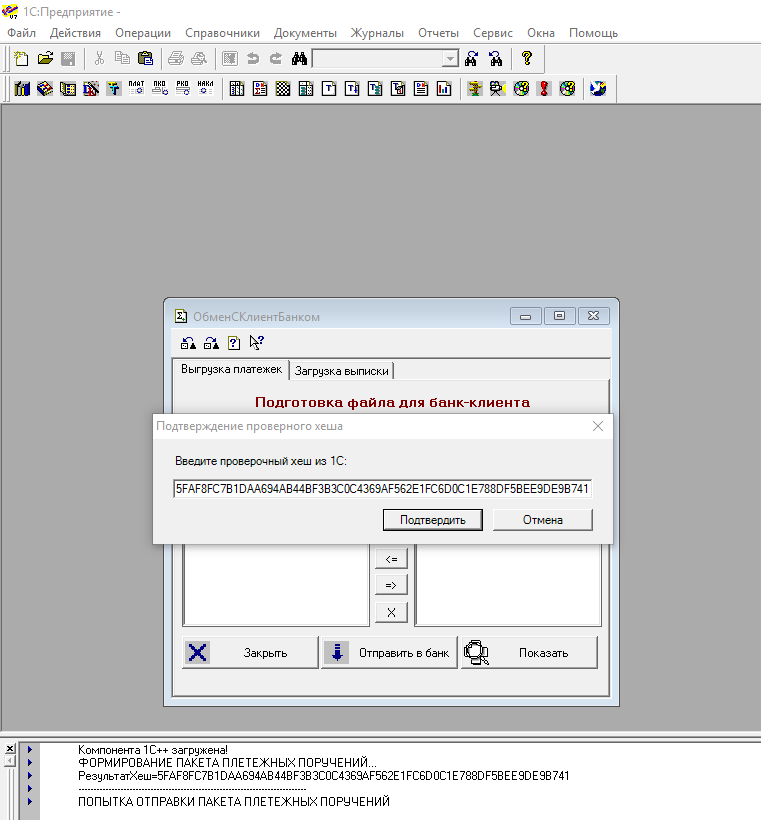 Рис. 2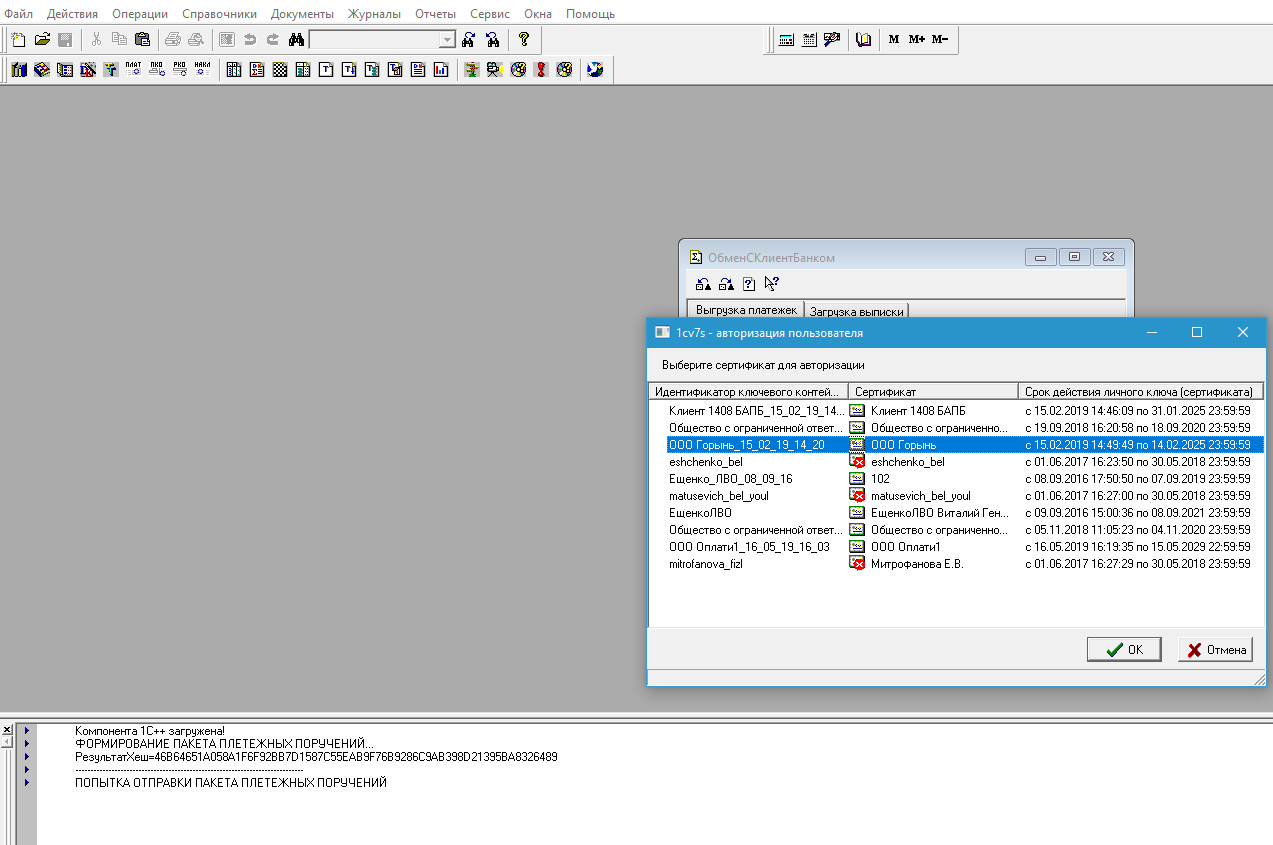 Рис. 3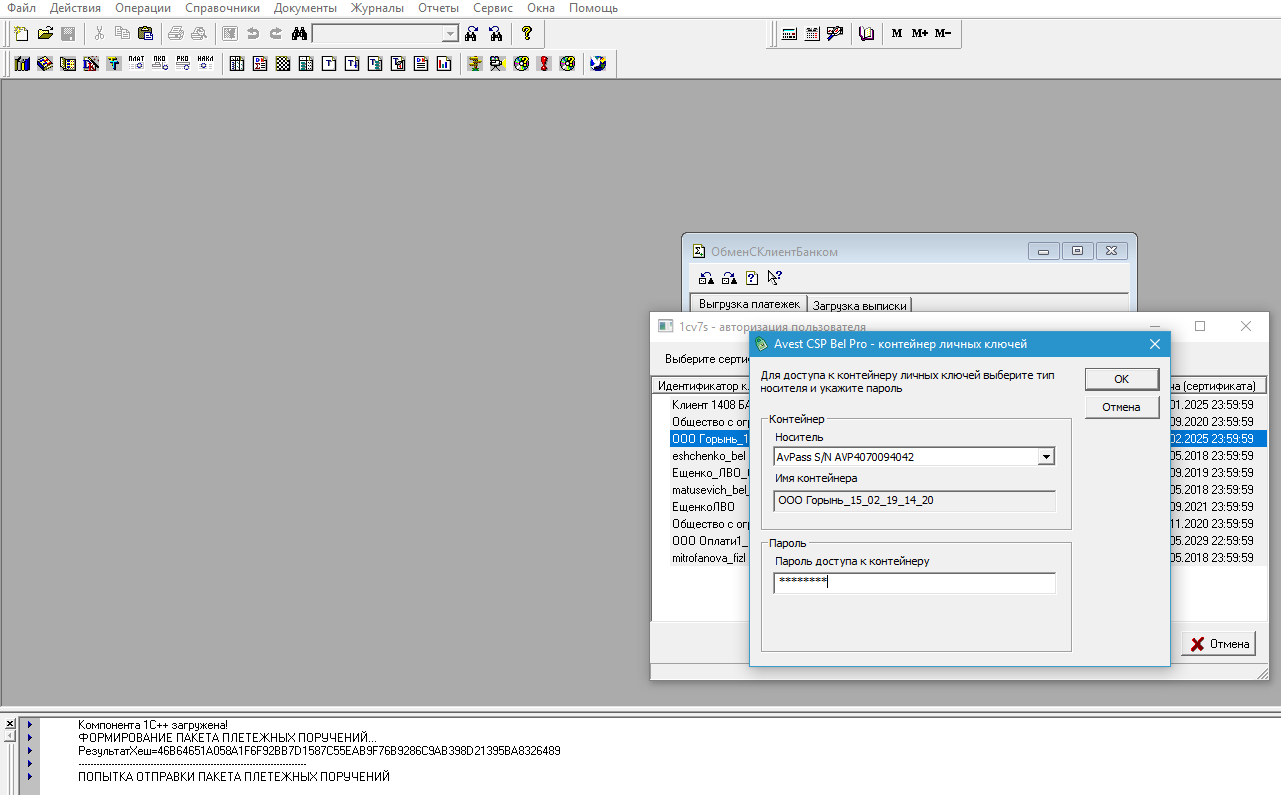 Рис. 4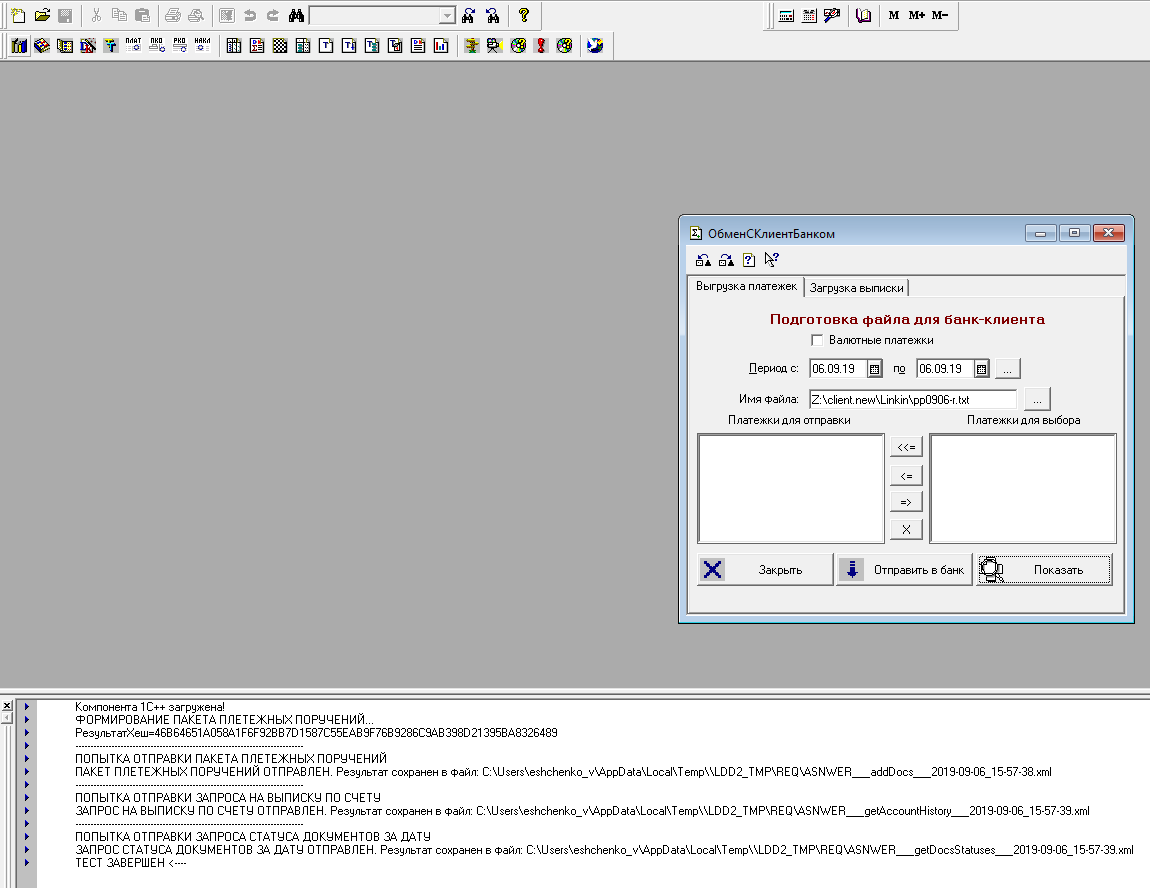 Рис. 5Сообщения пользователюНиже приведены тексты сообщений пользователю, формируемые ПО LDD2: «Несовпадение проверочного хеша»;«Ошибка преобразования пакета платежных поручений к формату XML»;«Ошибка LDD2: XXXXXXXXXXXXXXX».УТВЕРЖДЕНBY/112.РТКН.50006-02 95 01-ЛУПодп. и датаИнв. № дубл.Взамен инв.№Подп. и датаИнв. № подл.ПараметрОписаниеunpУНП организацииaccountНомер счетаФормат:currencyВалюта счетаФормат:date_fromДата с в формате dd.mm.yyyydate_toДата по в формате dd.mm.yyyyunpУНП организации для которой получаем выписку, необязательный. ПараметрОписаниеunpУНП организацииdateДата в формате dd.mm.yyyyЛист регистрации измененийЛист регистрации измененийЛист регистрации измененийЛист регистрации измененийЛист регистрации измененийЛист регистрации измененийЛист регистрации измененийЛист регистрации измененийЛист регистрации измененийЛист регистрации измененийНомера листов (страниц)Номера листов (страниц)Номера листов (страниц)Номера листов (страниц)Номера листов (страниц)Всего листов (страниц) в документе№ документаВходящий № сопрово-дительного документа и датаПодп.ДатаИзмизменен-ныхзаменен-ныхновыханнулиро-ванныхВсего листов (страниц) в документе№ документаВходящий № сопрово-дительного документа и датаПодп.Дата